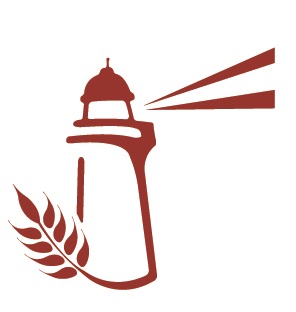 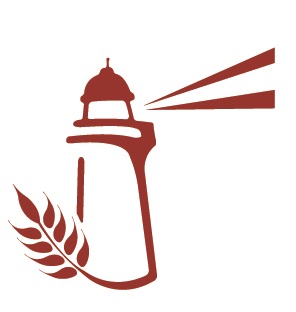   LIGHTHOUSE COMMODITIES, LLC Beacon Fund Donation Request FormFor donation requests please complete and return this form by email to: admin@lighthousecommodities.com   ***Organization, event or activity must meet Beacon Fund approval guidelines***Or Mail form to: 	Lighthouse Commodities, LLC 			4719 Shelburne St STE 9			Bismarck, ND 58503			701-516-8024Client Name: ___________________________________________________________Phone: ____________________________ E-Mail: _____________________________________________________________________			_______________Client Signature							Date			_______________________________________			_______________Lighthouse Signature						Date					Recipient Organization/EventMailing AddressCity, State, Zip CodeDetails of organization/event Requested Matching Funds Amount